The United Church of Canada is celebrating 100 years of ministry in 2024/2025.  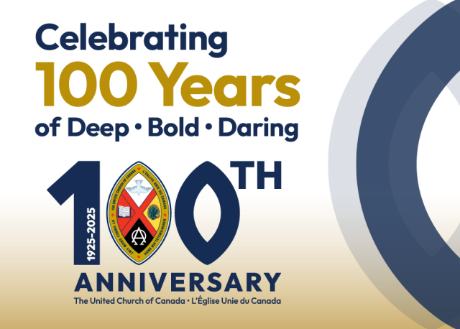 How can we in Western Ontario Waterways Regional Council be part of the celebration?  The National celebration kicks off with a worship service on Sunday, June 9th, 2024 at 4:00 pm at Metropolitan United Church in Toronto.Regional ProjectEach Congregation will receive a puzzle piece to decorate – depicting their ministry.  These pieces will be returned and put together into a mosaic to be displayed at the 2025 in person Regional Council meeting.    Possible Congregational Projects Send 100 youth from our regional council to Rendez-vous 2024- Audacious Hope (a youth event this summer to be held at Brock Univ, St. Catharines). First 100 registrants from the Tri Regions only pay $100 registration fee.Help us identify all members who are 100 years or older in 2024 so we can feature them.Plant 100 trees across the regional council – let us know where and how many trees your congregation plants.100 members to each give a special $100 gift to a United Church program, such as Mission & Service, Gifts with Vision, The Healing Fund, etc.  Perhaps we can raise an additional $10,000 for each of these ministries. Each congregation to invite 100 people to attend worship over the next year.  Let us know what you did to make them feel welcome.Let us know how many new members have joined your church between June 2024 and June 2025. Can we get 100 new members in the regional council?Share what your church is doing to celebrate 100 years through our Regional Council Facebook page with a tagline (to be determined).Compile 100 reasons why we love the United Church.Create 100 paper cranes with prayers on them.Reach out to 100 past members/adherents and invite them back for an anniversary service.Send 100 letters to advocate for homelessness, food insecurity, etc.Let us know if you would be interested in a regional council wide event, where communities of faith can gather to worship en masse.  Imagine a 100-voice choir?  And perhaps a picnic after, with activities and games for all ages, just like the old days!Contact Ann Harbridge at  ann.harbridge@gmail.com and let her know if your community of faith might be interested in principle in a spring regional council wide event:Yes?  No?Unsure